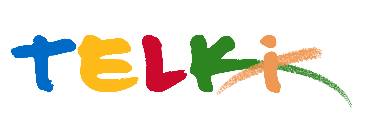 Telki Község Önkormányzata2089 Telki, Petőfi u.1.Telefon: (06) 26 920 801E-mail: hivatal@telki.huwww.telki.huELŐTERJESZTÉS A Képviselő-testület 2022. november 28-i rendes ülésére Napirend tárgya:Közvilágítás korlátozásával kapcsolatos intézkedési lehetőségekA napirendet tárgyaló ülés dátuma: 				2022. 11.28. A napirendet tárgyaló ülés: 					Pénzügyi Bizottság Képviselő-testület, Előterjesztő: 							Deltai Károly polgármesterAz előterjesztést készítette: 					dr. Lack Mónika jegyző		 A napirendet tárgyaló ülés típusa: 				nyílt / zárt A napirendet tárgyaló ülés típusa:				rendes / rendkívüliA határozat elfogadásához szükséges többség típusát: 	egyszerű / minősített A szavazás módja: 						nyílt / titkos 1. Előzmények, különösen az adott tárgykörben hozott korábbi testületi döntések és azok végrehajtásának állása: 2. Jogszabályi hivatkozások: 3. Költségkihatások és egyéb szükséges feltételeket, illetve megteremtésük javasolt forrásai:A költségvetésben biztosított pénzügyi források4. Tényállás bemutatása: A veszélyhelyzet során a közvilágítás üzemeltetésével kapcsolatos szabályokról szóló 449/2022. (XI. 9.) Korm. rendelet (továbbiakban: Korm. rend.) alapján a települési önkormányzatok képviselő-testületei felhatalmazást kaptak arra, hogy a település közvilágításának időtartamával, illetve mértékével kapcsolatos kérdéseket rendeletben szabályozzák az  Ukrajna területén fennálló fegyveres konfliktusra, illetve humanitárius katasztrófára tekintettel, valamint ezek magyarországi következményeinek az  elhárítása és kezelése érdekében veszélyhelyzet kihirdetéséről és egyes veszélyhelyzeti szabályokról szóló 424/2022. (X. 28.) Korm. rendelet szerinti veszélyhelyzet ideje alatt. A megalkotandó önkormányzati rendeletet a közvilágításra vonatkozó helyi működési rendet közbiztonsági, vagyon- és személyvédelmi, valamint közútbiztonsági szempontokra figyelemmel kell megalkotni.A 2022. évben bekövetkezett energiaválság okán Telki község Önkormányzat számos energiatakarékossági intézkedésre kényszerült. A képviselő-testület 111/2022.(X.10.) számú önkormányzati határozatával elfogadta a település intézményeire vonatkozó energia megtakarítási intézkedési tervet.Az önkormányzat energiafelhasználás szempontjából legnagyobb kiadást jelentő területe a helyi közvilágítás biztosítása.Az önkormányzat az elmúlt hónapokban felmérte azokat a lehetőségeket, amik a közvilágítás területén érvényesíthető energetikai megtakarításokat jelenthetik. Megvizsgálta ezen intézkedések jogi, műszaki és pénzügyi kereteit.A lehetséges intézkedések:1.A település területén a közvilágítási hálózat 24:00 óra és 04:00 óra közötti időszakban történő teljes lekapcsolása.  Ezzel a megoldással jelentős mértékű megtakarítás érhető el tekintve, hogy a teljes közvilágítási működési idő nagyságrendileg a fele időtartamra csökkenne. A beavatkozás bekerülési költségére ajánlatot a Szolgáltatótól nem kaptunk.2. A település területén a közvilágítási hálózat 24:00 óra és 04:00 óra közötti időszakban történő teljes lekapcsolása a gyalogátkelőhelyekkel érintett útszakaszok kivételével. Ezzel a megoldással szintén jelentős megtakarítás érhető el tekintve, hogy a teljes közvilágítási működési idő nagységrendileg a fele időtartamra csökkenne. Figyelembe véve azonban azt, hogy a gyalogátkelőhelyekhez kapcsolódó kapcsolási pontok nagyobb trafó köröket érintenek így egy a gyalogátkelőtől távolabb fekvő terület is érintett lehet, így itt a közvilágítás ebben az időben sem kapcsolható le A Szolgáltató tájékoztatása szerint lehetőség van arra, hogy a gyalogátkelőhelynél lévő közvilágítás a kisfeszültségű hálózattal biztosítható legyen.A beavatkozás bekerülési költségére ajánlatot a Szolgáltatótól nem kaptunk.3.A település területén a közvilágítási hálózaton működő minden második lámpatest kikapcsolása a közvilágítás teljes működési ideje alatt. Ezzel a megoldással szintén jelenleg pontosan meg nem határozható, de jelentősebb megtakarítás érhető el tekintve, hogy a teljes közvilágítási működés teljesítménye a felére csökkenne. A beavatkozás bekerülési költségére konkrét Szolgáltatói ajánlatot kaptunk.4.A település területén a közvilágítási hálózat biztosította megvilágítás fényerősség szabályozása. Ehhez kapcsolódóan a Szolgáltató jelezte, hogy komplex beavatkozást igényel, ezért ezt tovább kell vizsgálnia.A települési közvilágítás biztosítása ugyan kötelező önkormányzati feladat, annak mértékére vonatkozóan jogszabályi előírás - a közvilágításról szóló 11/1985. (XI. 30) IpM rendeletet 2009. január 1.-jei hatályon kívül helyezése óta – nincs. A közvilágítás világítástechnikai követelményeire vonatkozóan létezik ugyan egy szabvány (az MSZ EN 13201), amely jogi kötelező erővel nem bír, de a bíróságok ítélkezési gyakorlatában megjelenik olyan formában, hogy amennyiben beigazolódik, hogy a nem megfelelő közvilágítás miatt történt a településen pl. egy közúti baleset, rablás, vagy éppen nagy kárt okozó betörés, az igazságügyi szakértő és a bíróság a szabvány előírásait veszi alapul a szakvélemény elkészítésekor, illetőleg az ítélet meghozatalakor.  Amennyiben a képviselő-testület amellett dönt, hogy a település területén a közvilágítási hálózaton működő minden második lámpatest kerüljön kikapcsolásra a közvilágítás teljes működési ideje alatt (a csomópontok és gyalogátkelőhelyek teljes megvilágítása mellett), úgy ugyan az MSZ-EN 13201 szabványban előírtakat el nem érve, de az Önkormányzat biztosítani tudja a még elégséges közvilágítást, ezáltal eleget téve az adott helyzetben elvárhatóság jogszabályi kritériumának. A közvilágítási hálózat 24:00 óra és 04:00 óra közötti időszakban történő teljes lekapcsolása esetén, azonban az a közúti közlekedés szabályairól szóló 1/1975. (II. 5.) KPM-BM együttes rendelet (KRESZ) 45. § (1) bekezdésébe ütközne: „Az úttesten álló járművet éjszaka és korlátozott látási viszonyok között ki kell világítani, kivéve, ha közvilágítás van vagy a járművet egyéb külső fényforrás kellően megvilágítja. A gépjárművet, a mezőgazdasági vontatót és a lassú járművet a helyzetjelző lámpákkal kell kivilágítani.”. Erre tekintettel életszerűtlen, hogy egy esetleges teljes lekapcsolás esetén az úttesten álló (parkoló) járműveket tulajdonosaik a sötétség idejére kivilágítsák helyzetjelző lámpákkal.A Korm. rend. világosan fogalmaz akkor, amikor kimondja, hogy a megalkotandó önkormányzati rendeletben a közvilágításra vonatkozó helyi működési rendet közbiztonsági, vagyon- és személyvédelmi, valamint közútbiztonsági szempontokra figyelemmel kell megalkotni. A közvilágítás teljes működési ideje alatt, a közvilágítási hálózaton működő „minden második” lámpatest kikapcsolása esetén- a csomópontok és gyalogátkelőhelyek teljes megvilágítása mellett – jórészt megfelel a fenti Korm. rendeleti elvárásnak, azonban a területi sajátosságokra, a közbiztonsági, vagyon- és személyvédelmi, valamint közútbiztonsági szempontokra figyelemmel e főszabályt a rendelet-tervezetben már „finomítani”, konkretizálni indokolt. A közvilágítási szolgáltató tájékoztatása szerint egy településen csak egyféle közvilágítás vezérlés alkalmazható. A Szolgáltató nem tudja külön kezelni a gyalogosátkelőhelyeknél a lámpák le- illetve felkapcsolását.A Szolgáltató bármely beavatkozása esetén a műszaki feltételeket, költségeket meghatározni abban az esetben tudja, amennyiben az Önkormányzat igénybejelentő nyomtatványon bejelent, majd konkrét felmérés történik, illetve a szükséges tervek is elkészülnek.Egy ilyen felmérés 8 akár 30 nap is lehet, a földkábeles csatlakozó tervezése 2 hónap majd további 2 hónap a létesítés plusz a bekapcsolás. A fenti átfutási idők a megnövekedett ügyfélmegkeresések/igények és a téli burkolatbontási tilalom miatt akár jelentősebb mértékben is meghosszabbodhat. Így a konkrét beavatkozás megvalósulására 2023. tavasza előtt nem lehet számítani.Telki, 2022. november 25.										Deltai KárolypolgármesterHatározati javaslatTelki község Önkormányzat Képviselő-testülete
…/2022. (XI.    ) Öh. sz. határozataKözvilágítás korlátozásával kapcsolatos intézkedési lehetőségekTelki község Önkormányzat Képviselő-testülete úgy határoz, hogy a település közigazgatási területén a közvilágítási feladatellátáshoz kapcsolódó villamosenergia megtakarításhoz kapcsolódóan energiamegtakarítási intézkedést nem hajt végre.Felelős: PolgármesterHatáridő: azonnalHatározati javaslatTelki község Önkormányzat Képviselő-testülete
…/2022. (XI.    ) Öh. sz. határozataKözvilágítás korlátozásával kapcsolatos intézkedési lehetőségekA Képviselő-testület a közvilágítási feladatellátáshoz kapcsolódó villamosenergia megtakarítás kapcsán úgy dönt, hogy az előterjesztésben szereplő 1. sz. megoldást fogadja el, azaz a közvilágítás Telki község teljes területén 24.00 és 04.00 óra közötti időszakban lekapcsolásra kerül.A Képviselő-testület a 2023. évi költségvetési tervezésekor az intézkedés végrehajtásához szükséges forrásokat biztosítja.Felelős: PolgármesterHatáridő: azonnalHatározati javaslatTelki község Önkormányzat Képviselő-testülete
…/2022. (XI.    ) Öh. sz. határozataKözvilágítás korlátozásával kapcsolatos intézkedési lehetőségekA Képviselő-testület a közvilágítási feladatellátáshoz kapcsolódó villamosenergia megtakarítás kapcsán úgy dönt, hogy az előterjesztésben szereplő 3. sz. megoldást fogadja el, azaz Telki község teljes területén a közvilágítási hálózaton működő minden második lámpatest kikapcsolásra kerül (a csomópontok és gyalogátkelőhelyek teljes megvilágítása mellett) a közvilágítás teljes működési ideje alatt.Felelős: PolgármesterHatáridő: azonnal